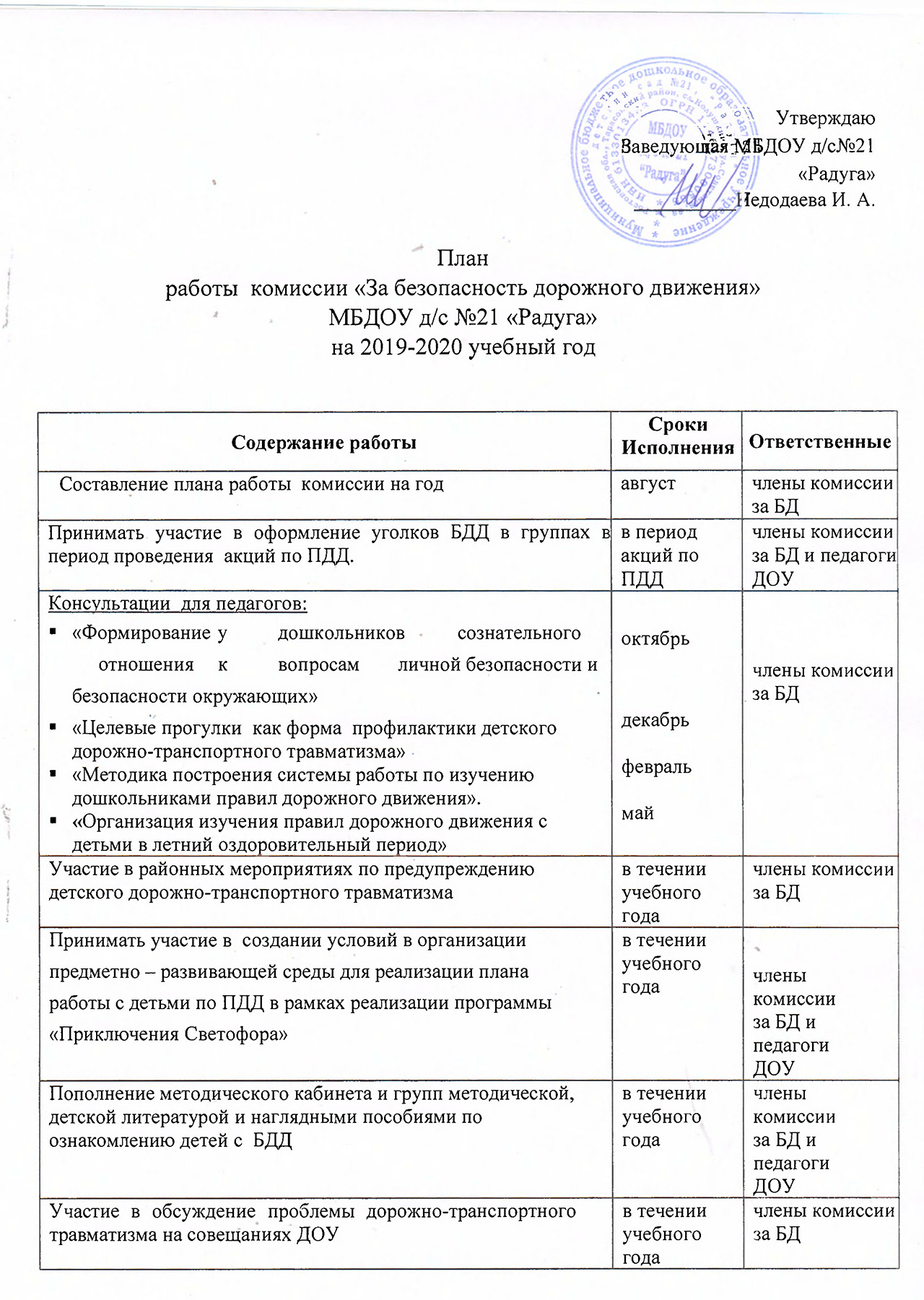 Члены комиссии:Ревенко Ю.Я. Марченко Л.А. Чернова К.Д. Участие в целевых прогулках к светофору, пешеходному переходу, перекоестку с воспитанниками  Участие в целевых прогулках к светофору, пешеходному переходу, перекоестку с воспитанниками  Участие в целевых прогулках к светофору, пешеходному переходу, перекоестку с воспитанниками в течении  учебного года члены комиссии за БД и педагоги ДОУ Организация открытых мероприятия по ПДД  с участием инспектора  ГИБДД Организация открытых мероприятия по ПДД  с участием инспектора  ГИБДД Организация открытых мероприятия по ПДД  с участием инспектора  ГИБДД в течении годачлены комиссии за БД и педагоги ДОУ Принимать участие в праздниках, развлечениях по ПДД, акциях, в течении  учебного года члены комиссии за БД и т.п. акциях, в течении  учебного года члены комиссии за БД Оказание помощи в подборе педагогам диафильмов, презентаций, мультфильмов по БДД  Оказание помощи в подборе педагогам диафильмов, презентаций, мультфильмов по БДД  Оказание помощи в подборе педагогам диафильмов, презентаций, мультфильмов по БДД  в течении  учебного года члены комиссии за БД Выпуск  памяток для родителей с рекомендациями по профилактике БДД Выпуск  памяток для родителей с рекомендациями по профилактике БДД Выпуск  памяток для родителей с рекомендациями по профилактике БДД в период акций члены комиссии за БД Проведение комплексного обследования улично-дорожной сети вблизи  ДОУ  Проведение комплексного обследования улично-дорожной сети вблизи  ДОУ  Проведение комплексного обследования улично-дорожной сети вблизи  ДОУ  1 раз в квартал  Члены комиссии за БД Привлечение школьников – выпускников  детского сада к изготовлению атрибутов для игр и проведению мероприятий по тематике Привлечение школьников – выпускников  детского сада к изготовлению атрибутов для игр и проведению мероприятий по тематике Привлечение школьников – выпускников  детского сада к изготовлению атрибутов для игр и проведению мероприятий по тематике в течении  учебного года члены комиссии за БД Принять участие в создание на официальном сайте ДОУ  страницы «Безопасность», с подразделом ПДД Принять участие в создание на официальном сайте ДОУ  страницы «Безопасность», с подразделом ПДД Принять участие в создание на официальном сайте ДОУ  страницы «Безопасность», с подразделом ПДД сентябрь члены комиссии за БД 